Resoluciones #171 - #176Resoluciones #171 - #176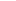 